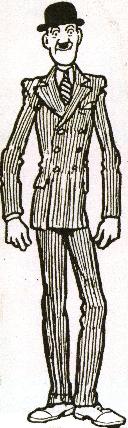                                      Tha mi fichead ‘s a ceithir.                                     Tha falt bàn orm.                                               Tha mi trithead.                                     Tha mi mòr.                        Tha mi àrd agus caol.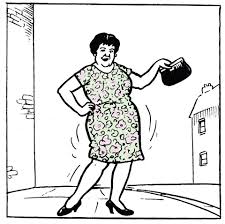                          Tha mi fichead ‘s a h-ochd.                        ‘S toigh leam càraichean.                        Tha mi brèagha.                        S’ toigh leam a bhith a’ fighe.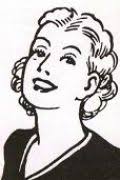     Tha ceithir bràithrean agus trì peathraichean agam.